Анализ работы Муниципального бюджетного общеобразовательного учреждения средней общеобразовательной школы № 27 муниципального образования Темрюкский районМуниципальное бюджетное общеобразовательное учреждение средняя общеобразовательная школа № 27, основной задачей которого является  подготовка молодого поколения к жизни и успешной самореализации в обществе, социализации личности, трансляции культурного наследия. Школа расположена в ст. Старотитаровской Темрюкского района. В настоящее время в школе обучается 171 человек, 11 классов-комплектов, режим работы - 1 смена. Управление деятельностью МБОУ СОШ № 27      В 2021 —2022 учебном году в школе 11 классов-комплектов, 174 обучающихся.В школе реализуются основные общеобразовательные программы начального, основного и среднего общего образования. Учебный план МБОУ СОШ № 27 является нормативным документом.Подготовка к государственной итоговой аттестации 2022 года осуществлялась в соответствии с разработанной и утвержденной дорожной картой по подготовке и проведению ГИА.Результаты государственной итоговой аттестации по образовательным программам среднего общего образования были обсуждены на педагогическом совете школы, школьных методических объединениях учителей-предметников. На школьном уровне были разработаны и утверждены:- «дорожная карта» по подготовке и проведению государственной итоговой аттестации в 2022 году;- план проведения информационно-разъяснительной работы о порядке проведения государственной итоговой аттестации выпускников XI класса МБОУ СОШ № 27 в 2021 – 2022 учебном году.          Для проведения информационно-разъяснительной работы использовались различные методы и формы работы. Ответственная за подготовку и проведение ГИА в МБОУ СОШ № 27 принимала участие в семинарах-совещаниях по следующим вопросам:- об анализе и планах работы в ОУ по подготовке к ЕГЭ;- о действующих нормативных документах по организации и проведению ЕГЭ и о наличии их в школах, в ППЭ;- о процедуре проведения итогового сочинения как условия допуска к ГИА;- о проведении государственной итоговой аттестации (формы, допуск, пересдача, подача апелляций, порядок проведения ЕГЭ, ГВЭ и др.);- об изменениях в КИМах в 2022 году;- о сборе информации о выпускниках текущего года для формирования РИС, организаторов ЕГЭ, общественных наблюдателей;- о проведении информационно-разъяснительной работы с учителями, выпускниками, родителями (оформление стендов, работа сайтов, проведение классных часов, родительских собраний, индивидуальные консультирования);- организация работы по подготовке и проведению ГИА для лиц с ограниченными возможностями здоровья.Выпускникам и их родителям своевременно выдавались памятки по подготовке к ГИА. Информация по процедуре и проведению ГИА размещалась на сайте МБОУ СОШ № 27.В школе были разработаны и утверждены: план работы по подготовке к ГИА, графики дополнительных занятий и индивидуальных консультаций, графики родительских собраний в выпускном классе, график внутришкольного контроля за подготовкой к государственной итоговой аттестации, расписание дополнительных занятий, элективных курсов. На дополнительные занятия для подготовки к ГИА в форме ЕГЭ были выделены часы школьного компонента учебного плана (элективные курсы). Учителя-предметники  приняли участие в методических семинарах районного уровня по вопросам подготовки выпускников к сдаче ЕГЭ. С выпускниками в школе проводились классные часы и семинары по вопросам подготовки к  ЕГЭ. Систематически в соответствии с планами по подготовке к ЕГЭ проводились родительские собрания по вопросам ЕГЭ. С обучающимися проведены учебно-тренировочные тестирования с соблюдением процедуры проведения ЕГЭ (пробные экзамены), контрольные диагностические работы, консультации, элективные курсы, тренинги по оформлению бланков ЕГЭ.  Оформлен информационный стенд для выпускников и родителей. Необходимая документация по подготовке к ЕГЭ в школе имеется.     Родители выпускников школы приняли участие в серии родительских собраний по вопросам подготовки и проведения государственной итоговой аттестации.В итоговом сочинении приняли участие 2 обучающихся МБОУ СОШ                 № 27. По результатам итогового сочинения все получили «зачет».По итогам 2021/22 учебного года в МБОУ СОШ № 27 к государственной итоговой аттестации было допущено 2 выпускника 11 класса. Успешно прошли ГИА и получили аттестат 2 выпускника – 100 %.В 2022 году выпускников, награжденных медалями «За особые успехи в учении», нет.Экзамены в форме ЕГЭ выпускники сдавали по 2 обязательным предметам - русский язык, математика (базовая).  Количество экзаменов по выбору определялось выпускниками самостоятельно, в соответствии с Перечнем вступительных испытаний в образовательные учреждения высшего профессионального образования. Выпускники 2022 года не принимали участие в сдаче экзаменов в форме ЕГЭ по выбору.  Анализ результатов экзаменов показал следующее:Результаты ЕГЭ 2022 года выпускников школы по предметам сопоставимы с результатами ЕГЭ 2019 года, 2020 года и 2021 года. Вместе с тем, средний балл ЕГЭ по математике базовая 2022 года ниже среднего балла 2019 года и равен среднему балу 2021 года, по русскому языку ниже результатов 2019 года, 2020 года и 2021 года. Русский язык (ЕГЭ) Средний балл по школе- 57 (учитель – Мангер А.Н.)Математика базоваяСредний балл по школе- 3,5 (учитель – Малая Н.Ф.)     Отрицательная динамика результатов ЕГЭ наблюдается по математике базовая,  русскому языку.      Анализ данных результатов позволяет сделать вывод о том, что причиной низких результатов ЕГЭ являются: отсутствие квалифицированных кадров, большая учебная нагрузка учителей, неэффективная организация проведения дополнительных консультаций для выпускников по обязательным предметам, внутришкольный контроль за организацией учебного процесса неэффективно организован со стороны администрации школы.     Предложения: - проанализировать работу школы по подготовке обучающихся к государственной итоговой аттестации в форме ЕГЭ;- выявить причины снижения результатов сдачи ЕГЭ, определить пути их устранения;- разработать план мероприятий по повышению качества подготовки к ГИА 11 в 2022-2023 учебном году;- обеспечить эффективную работу по осуществлению внутришкольного контроля за подготовкой к ГИА, уделив особое внимание качеству преподаванию предметов;- усилить информационно-разъяснительную работу по вопросам проведения ГИА с выпускниками, их родителями и педагогическим коллективом. Подготовка к государственной итоговой аттестации 2022 года по образовательным программам основного общего образования осуществлялась в соответствии с требованиями федеральных нормативных и региональных, муниципальных распорядительных документов.Для проведения информационно-разъяснительной работы использовались различные направления и формы: работали телефоны «горячей линии», информация размещалась на сайте, стенде образовательного учреждения. Проведены родительские собрания для родителей выпускников и классные собрания для выпускников 9 класса.В 2022 году в государственной итоговой аттестации по образовательным программам основного общего образования приняли участие 15 обучающихся МБОУ СОШ № 27. 2 выпускника 9 класса участие в ГИА-9 не принимали (Семиболотняя Карина Руслановна, Томилов Алексей Геннадьевич, обучение по адаптированной основной общеобразовательной программе для детей с умственной отсталостью (интеллектуальными нарушениями).        В основной период с первого раза успешно справились с заданиями по русскому языку, литературе, обществознанию, биологии, географии все выпускники 9 класса. 6 выпускников получили неудовлетворительный результат по математике (Анищенко Анна Андреевна, Гарькуша Андрей Алексеевич, Гарькуша Сергей Сергеевич, Игумнова Ксения Владимировна, Пирматов Максим Арифович, Семиболотняя Ангелина Александровна). Выпускники, получившие неудовлетворительный результат по математике, допущены к сдаче экзаменов в резервные дни основного периода.   Успешно прошли ГИА и получили аттестат 15 выпускников – 100 %, из них получили аттестаты об основном общем образовании с отличием –                            2 выпускника, 13,4% (Егорова София Евгеньевна, Рапутова Алина Дмитриевна).    Анализ результатов экзаменов показал следующее:Результаты ГИА 2022 года выпускников школы по предметам сопоставимы с результатами ГИА 2021 года. Вместе с тем, средний балл ГИА по математике 2022 года ниже среднего балла 2021 года. По русскому языку результаты ГИА 2022 года выше результатов ГИА 2021 года. Русский языкСредний балл по школе- 27,4 (учитель – Мангер А.Н.)Высокие результаты показали выпускники:Егорова София Евгеньевна, Писаренко Карина Анатольевна,  Рапутова Алина Дмитриевна, Ромасюкова Мария Александровна, Спиридонова Ангелина Викторовна.Выпускники школы по русскому языку в 2022 году показали результаты выше результатов 2021 года.Математика  Средний балл по школе- 12,4 (учитель – Малая Н.Ф.)Высокие результаты показала выпускница:Рапутова Алина Дмитриевна    Выпускники школы по математике в 2022 году показали результаты ниже результатов 2021 года. Обществознание Средний балл по школе- 25,1 (учитель – Ермакова О.Н..)Высокие результаты показали учащиеся:Гарькуша Андрей Алексеевич, Писаренко Карина Анатольевна, Рапутова Алина Дмитриевна, Ромасюкова Мария Александровна.    Выпускники школы по обществознанию в 2021 году показали результаты равные результатам 2019 года. БиологияСредний балл по школе- 25 (учитель – Бичахчян Г.К.)Высокие результаты показала выпускница:Егорова София Евгеньевна         Выпускники школы по биологии в 2021 году показали результаты ниже результатов 2019 года.География  Средний балл по школе- 19,3 (учитель – Арутюнян А.Г.)Высокие результаты показала выпускница:Рапутова Алина Дмитриевна    Выпускники школы по географии в 2021 году показали результаты выше результатов 2019 года. Литература Средний балл по школе- 34 (учитель – Мангер А.Н..)        Отрицательная динамика результатов ГИА наблюдается по математике, биологии. 	Анализ данных результатов позволяет сделать вывод о том, что причиной низких результатов ГИА-9 являются: отсутствие квалифицированных кадров, большая учебная нагрузка учителей, неэффективная организация проведения дополнительных консультаций для выпускников по обязательным предметам, внутришкольный контроль за организацией учебного процесса неэффективно организован со стороны администрации школы. Предложения: - проанализировать работу школы по подготовке обучающихся к государственной итоговой аттестации;- выявить причины снижения результатов сдачи ГИА-9, определить пути их устранения;- разработать план мероприятий по повышению качества подготовки к ГИА-9 в 2022-2023 учебном году;- обеспечить эффективную работу по осуществлению внутришкольного контроля за подготовкой к ГИА-9, уделив особое внимание качеству преподаванию предметов;- усилить информационно-разъяснительную работу по вопросам проведения ГИА-9 с выпускниками, их родителями и педагогическим коллективом. Главной целью воспитательной работы школы является:- выявление и реализация развития способностей каждого ученика;- формирование духовно-богатой, физически-здоровой, творчески-мыслящей личности, обладающей прочными базовыми знаниями.Задачи:- формирование и развитие творчески-способных учащихся;- формирование творчески-работающего коллектива учителей единомышленников;- привлечение родителей к учебно-воспитательному процессу работы школы, расширение внешних связей школы для решения проблем воспитания;- вовлечение учащихся школы в кружки и секции дополнительного образования;- профориентационная работа с обучающимися;-  формирование духовно-нравственного мира учащегося, гражданско-патриотическое воспитание;- формирование здорового образа жизни, воспитание культуры здоровья, потребности в занятиях физической культуры и спорта, профилактика асоциального поведения учащихся;- подготовка учащихся к жизненному и профессиональному самоопределению. В 2021-2022 учебном году МБОУ СОШ № 27 работала по реализации программы воспитания, которая является обязательной частью основной образовательной программы и призвана помочь всем участникам образовательного процесса реализовать воспитательный потенциал совместной деятельности и тем самым сделать школу воспитывающей организацией. Таким образом, одним из результатов реализации программы является приобщение обучающихся к традиционным духовным ценностям, правилам и нормам поведения в обществе.Вся воспитательная работа в школе 2021-2022 учебном году строилась в рамках модульной структуры. Каждый модуль ориентирован на достижение конкретных воспитательных задач. В центре такого модуля собраны воспитательные события, позволяющие планомерно, переходя от одного к другому, задать четкий ритм жизни коллектива школы, избежать стихийности, оказывать действенную помощь каждому учащемуся и их родителям. Реализация целей и задач данной программы воспитания осуществлялась в рамках следующих направлений – модулях воспитательной работы школы:- модуль «Ключевые общешкольные дела»;– модуль «Классное руководство»;- модуль «Курсы внеурочной деятельности»,- модуль «Школьный урок»;– модуль «Самоуправление»;- модуль «Российское движение школьников (РДШ)»;– модуль «Профориентация»;– модуль  «Школьные медиа»;– модуль  «Организация предметно-эстетической  среды»;– модуль  «Работа с родителями»;- модуль «Профилактика и безопасность». В центре воспитательного процесса находились личностное развитие обучающихся, формирование у них системных знаний о различных аспектах развития России и мира, приобщение к российским традиционным духовным ценностям, правилам и нормам поведения в российском обществе, формирование основ российской идентичности ценностных установок и социально-значимых качеств личности, активное участие в социально-значимой деятельности. Приоритетными направлениями в воспитательной работе являлись: 1. Интеллектуально – познавательное формирование навыка общения в коллективной деятельности школьников как основы новой социальной ситуации развития;формирование интеллектуальной	культуры, 	развитие	кругозора и любознательности, в том числе посредством предметных недель;формирование и развитие познавательной мотивации обучающихся;организация научно-исследовательской деятельности;реализации творческого потенциала обучающихся посредством дополнительного образования и внеурочной деятельности;мотивация на участие в конкурсном движении по своему направлению, как на уровне Школы, так и на уровне станицы, региона, России и т.д.Нравственное, правовое и профилактика асоциального поведения:научить детей понимать смысл человеческого существования, ценности своего существования, ценности своего существования и ценности существования других людей;повышение ответственности у обучающихся за свое поведение и поступки в школе, семье и в обществе;формировать у детей умения отстаивать свою нравственную позицию в ситуации выбора.формирование основ правового просвещения;формирование основ грамотности безопасности жизнедеятельности, в том числе и средствами отряда ЮИД;формирование основ экономической грамотности, социальных взаимоотношений.Спортивно –оздоровительное:формирование санитарно-гигиенических навыков и культуры сохранения и совершенствования здоровья.развитие	ценностного отношения к своему здоровью посредством участияВФСК ГТОГражданско -патриотическое:воспитание у обучающихся чувства любви к Родине;формирование гражданской ответственности и уважения к своей малой Родине;формирование  чувства  гражданственности, национального самосознания, уважение к культурному наследию Россиивоспитание уважения к истории, к народной памяти,формирование жизненных идеалов посредством популяризация подвига советского солдата в Великой Отечественной войне.Трудовое, профориентационное: отработка навыков позитивного учебного поведения;вооружение основными навыками самообслуживания;помощь школьникам в поиске профессионального пути и формированию у них обоснованного профессионального намерения посредством онлайн уроков на сайте по бесплатной профориентации для детей «Проектория».Досуговая деятельность:Формирования навыков организации культурно-развивающего досуга;развитие интереса к внеклассной деятельности;участие в реализации Всероссийского, регионального и муниципального календаря образовательных событий, приуроченных к государственным и национальным праздникам РФ, памятным датам и событиям российской истории и культуры.Самоуправление:реализация прав учащихся на управление образовательной организацией в соответствие с ФЗ «Об образовании в РФ» (2012г.);развитие разных форм детского самоуправления, в том числе и ученического;поддержка социальных инициатив и достижений обучающихся, в том числе и посредством РДШ;воспитание чувства гордости за родную школу через формирование положительного имиджа и престижа Школы;поддержка инициатив по созданию новых традиций в рамках уклада школьной жизни.Семейное:вовлечение родителей в учебно-воспитательный процесс (родительские собрания, совместные творческие дела, помощь в укреплении материально-технической базы);участие родителей в управлении школой (совет школы, родительские комитеты).Работа с классными руководителями:реализация методических рекомендаций по организации работы педагогических работников, осуществляющих классное руководство в общеобразовательных организациях;формирование интереса и стремлений классного руководителя к активной творческой деятельности в своем классе;формирование потребности классного руководителя в качественном проведении любого внеклассного мероприятия;развитие коммуникативных умений педагогов, умение работать в системе «учитель – ученик - родитель»;формирование методической и профессиональной грамотности классных руководителей школы.Контроль за воспитательным процессом:              - выявление степени соответствия воспитательного процесса целям и задачам воспитания, которые стоят перед образовательной организацией.      В соответствии с планом работы МБОУ СОШ № 27 на 2021-2022 учебном году проведены следующие мероприятия:Все направления воспитания и социализации важны, дополняли друг друга и обеспечивали развитие личности на основе духовных, нравственных и культурных традиций.Воспитательная работа проводилась всем педагогическим коллективом, ведущая роль в её организации отводилась классным руководителям, педагогам дополнительного образования и администрации школы. 92 % учащихся школы были охвачены дополнительным образованием (школьный спортивный клуб посещали 160 учащихся). Еженедельно в школе проходили уроки Мужества, информационные пятиминутки, тематические классные часы. Администрацией школы ежедневно осуществлялся контроль за посещаемостью учебных и дополнительных занятий учащимися школы. Пропусков занятий, без уважительной причины, учащимися школы не было. Профилактическая работа с учащимися школы была направлена на соблюдение закона Краснодарского края 1539. Реализация Закона является основой воспитательно-профилактической работы школы, направленной на защиту прав детей, их нравственное воспитание, формирование правовой культуры, уважение к Закону; профилактику правонарушений среди несовершеннолетних. Поставленные цели и задачи работы школы на 2021-2022 учебный год выполнены не в полном объеме – отсутствие единства требований к учащимся, разобщенность педагогического коллектива, в некоторых случаях, отсутствие заинтересованности учителей-предметников во внеклассных делах, их нежелание видеть необходимость во внеучебной деятельности.      Задачи на новый учебный год: оказание помощи классным руководителям в совершенствовании форм и методов в организации воспитательной работы. Формирование у классных руководителей теоретической и практической базы для моделирования системы воспитания в классе. Организация работы по ученическому самоуправлению.Профилактическая работа по предупреждению асоциального поведения обучающихся проводилась в соответствии с планом по профилактике безнадзорности и правонарушений среди несовершеннолетних. А также, согласно совместным планам с социальными службами и ведомственными организациями, занимающимися вопросами профилактики безнадзорности и правонарушений среди подростков. Ежедневно велся учет и контроль успеваемости, посещаемости учебных занятий и занятостью всех обучающихся школы. Совместно с классными руководителями, администрацией школы, проводились рейды по обследованию семей, вновь прибывших учащихся (составлены акты обследования материально-бытовых условий).В течение учебного года велась профилактическая работа по предупреждению правонарушений обучающимися. По вопросам правовой грамотности в течение года проводились классные часы, профилактические беседы с учащимися и их родителями, с участием инспектора ОПДН. В МБОУ СОШ № 27 учащихся, состоящих на различных видах учета, нет. Общая информацияОбщая информацияНазвание ОУ(по уставу)Муниципальное бюджетное общеобразовательноеучреждение средняя общеобразовательная школа № 27 муниципального образования Темрюкский район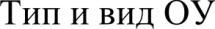 Общеобразовательная организацияОрганизационно—правоваяформаБюджетное учреждениеУчредительМуниципальное образование Темрюкский районГод основанияl966 годЮридический адрес353530, Россия, Краснодарский край, Темрюкский район, ст. Старотитаровская, ул. Садовая, 151Телефон/факс8(86148)90-5-71Электронная почтаschool27@tem.kubannet.ruАдрес сайтаSchool27.temr23.ruФ.И.О.руководителяПетрий Елена АнатольевнаКлассКоличество классовКоличество   обучающихся1 класс1112 класс1133 класс1214 класс1225 класс1196 класс1207 класс1208 класс1239 класс117            10 класс13            11 класс12Предмет КраевойРайонныйШкольныйКраевойРайонныйШкольныйШкольныйШкольный20182018201820192019201920212022Русский язык 27,926,428,626,724,623,324,8227,4Математика 16,414,418,316,814,817,713,9512,4Физика 23,122,229,324,122,8---Химия 24242624,523,620,0--Биология 25,724,630,527,927,928,0-25Обществознание 25,223,927,726,025,129,4-25,1География 21,221,723,120,620,519,1-19,3Информатика и ИКТ12,911,814,413,512,610,1--История25,324,0-24,626,134,0--Английский язык56,557,9-56,656,863,0--Литература-------34№ п/пФИОБаллы1Дубровская Виктория Александровна652Хоршикян Кристине Варламовна49№ п/пФИОБаллы1Дубровская Виктория Александровна42Хоршикян Кристине Варламовна3ПредметКраевойРайонныйШкольныйКраевойРайонныйШкольныйШкольныйШкольныйПредмет20182018201820192019201920212022Русский язык 27,926,428,626,724,623,324,8227,4Математика 16,414,418,316,814,817,713,9512,4Физика 23,122,229,324,122,8---Химия 24242624,523,620,0--Биология 25,724,630,527,927,928,0-25Обществознание 25,223,927,726,025,129,4-25,1География 21,221,723,120,620,519,1-19,3Информатика и ИКТ12,911,814,413,512,610,1--История25,324,0-24,626,134,0--Английский язык56,557,9-56,656,863,0--Литература-------34№ п/пФИОБаллы         Оценка1Анищенко Анна Андреевна25                         32Гарькуша Андрей Алексеевич28                         43Гарькуша Сергей Сергеевич 25                         34Егорова София Евгеньевна31                         55Игумнова Ксения Владимировна28                         46Красницкая Валерия Павловна30                         47Овечко Диана Александровна21                         38Пирматов Максим Арифович20                         39Писаренко Карина Анатольевна31                         510Рапутова Алина Дмитриевна33                         511Ромасюкова Мария Александровна30                         512Семиболотняя Ангелина Александровна26                         313Спиридонова Ангелина Викторовна32                         514Твердый Данил Максимович24                         415Хоршикян Артуш Варламович27                         4№ п/пФИОБаллы               Оценка1Анищенко Анна Андреевна1/1                         22Гарькуша Андрей Алексеевич9/1                         23Гарькуша Сергей Сергеевич 3/1                         2 4Егорова София Евгеньевна15/4                       45Игумнова Ксения Владимировна7/1                         26Красницкая Валерия Павловна11/3                       37Овечко Диана Александровна10/3                       38Пирматов Максим Арифович1/0                         29Писаренко Карина Анатольевна18/6                       410Рапутова Алина Дмитриевна22/8                       511Ромасюкова Мария Александровна15/4                       412Семиболотняя Ангелина Александровна6/1                         213Спиридонова Ангелина Викторовна8/3                         314Твердый Данил Максимович8/4                         315Хоршикян Артуш Варламович10/4                       3№ п/пФИОБаллы               Оценка1Анищенко Анна Андреевна20                          32Гарькуша Андрей Алексеевич32                          53Гарькуша Сергей Сергеевич 17                          3 4Игумнова Ксения Владимировна21                          35Красницкая Валерия Павловна25                          46Овечко Диана Александровна22                          37Писаренко Карина Анатольевна35                          58Рапутова Алина Дмитриевна32                          59Ромасюкова Мария Александровна32                          510Семиболотняя Ангелина Александровна28                          411Твердый Данил Максимович21                          312Хоршикян Артуш Варламович17                          3№ п/пФИОБаллы         Оценка1Анищенко Анна Андреевна14                         32Егорова София Евгеньевна42                         53Пирматов Максим Арифович13                         34Спиридонова Ангелина Викторовна31                         4№ п/пФИОБаллы               Оценка1Гарькуша Андрей Алексеевич19                         42Гарькуша Сергей Сергеевич 16                         3 3Егорова София Евгеньевна25                         44Игумнова Ксения Владимировна20                         45Красницкая Валерия Павловна20                         46Овечко Диана Александровна20                         47Пирматов Максим Арифович14                         38Рапутова Алина Дмитриевна27                         59Ромасюкова Мария Александровна20                         410Семиболотняя Ангелина Александровна23                         411Спиридонова Ангелина Викторовна21                         412Твердый Данил Максимович12                         313Хоршикян Артуш Варламович15                       3№ п/пФИОБаллы               Оценка1Писаренко Карина Анатольевна34                          4НаправлениеНаправлениеНазвание мероприятияКлассыКлассыСЕНТЯБРЬ 2021СЕНТЯБРЬ 2021СЕНТЯБРЬ 2021СЕНТЯБРЬ 2021СЕНТЯБРЬ 2021Гражданско - патриотическоеГражданско - патриотическоеДень знаний. 1-111-11Гражданско - патриотическоеГражданско - патриотическое День солидарности в борьбе с терроризмом - классные часы1-111-11Досуговая деятельностьДосуговая деятельность  Линейка «Здравствуй, школа!»1-111-11Досуговая деятельностьДосуговая деятельностьПодготовка	мероприятий к «Дню учителя»1-111-11Интеллектуально	– познавательноеИнтеллектуально	– познавательноеСбор данных об одаренных обучающихся2-112-11Интеллектуально	– познавательноеИнтеллектуально	– познавательное  Участие	обучающихся	в интеллектуальныхконкурсах и олимпиадахИнтеллектуально	– познавательноеИнтеллектуально	– познавательное   Международныйдень распространения грамотности. Классные мероприятия по теме5-95-9Трудовое, профориентационноеТрудовое, профориентационноеОперация «Класс - мой дом, и мне комфортно в нем» (благоустройство и озеленение классных комнат)1-111-11Трудовое, профориентационноеТрудовое, профориентационноеОрганизация	дежурства	по школе7-117-11Трудовое, профориентационноеТрудовое, профориентационноеПросмотр онлайн урока на сайте по бесплатной профориентации для детей «Проектория»6-116-11Трудовое, профориентационноеТрудовое, профориентационноеУчастие в районной ярмаркеучебных мест «Твой выбор – твои возможности»9 -119 -11СемейноеСемейноеРодительские классные собрания по вопросу прохождения добровольного социально-психологического тестирования7 - 117 - 11СемейноеСемейноеРейд в семьи учащихся1- 111- 11СемейноеСемейноеОбщешкольное	родительскоесобрание1-111-11СамоуправлениеСамоуправлениеВыборы органов самоуправления в классах1-111-11СамоуправлениеСамоуправлениеКлассные собрания «Планирование работы класса на                       2021- 2022 учебный год»1-111-11СамоуправлениеСамоуправлениеВыборы актива школьного самоуправления – Совет Лидеров5-115-11СамоуправлениеСамоуправлениеЗаседания	Совета	Лидеров, сборы общешкольных секторовРегистрация в РДШ. Оформление документов3-83-8Рейд по проверке соблюдения учащимися единой школьной формы1-111-11Оформление школьных уголков1-111-11Спортивно	– оздоровительноеСпортивно	– оздоровительноеРегистрация и участие в программе ВФСК ГТО1-111-11Нравственное, правовое и профилактика асоциального поведенияНравственное, правовое и профилактика асоциального поведенияКлассные часы: «Законы школьной жизни». «Правила внутреннего распорядка школы. Внешний вид и дисциплина»1-111-11Нравственное, правовое и профилактика асоциального поведенияНравственное, правовое и профилактика асоциального поведения2-8.09.2021. Мероприятия в рамках недели безопасности1-111-11Нравственное, правовое и профилактика асоциального поведенияНравственное, правовое и профилактика асоциального поведенияБеседы в классах по ПДД1-111-11Нравственное, правовое и профилактика асоциального поведенияНравственное, правовое и профилактика асоциального поведенияКорректировка/заполнение	социального паспорта классов1-11245543541-1124554354Нравственное, правовое и профилактика асоциального поведенияНравственное, правовое и профилактика асоциального поведенияРейд «Внимание! Подросток!»1-11245543541-1124554354Нравственное, правовое и профилактика асоциального поведенияНравственное, правовое и профилактика асоциального поведенияВовлечение учащихся и учащихся группы риска в работу творческих объединений дополнительного образования и внеурочную деятельность1-111-11Информационно-разъяснительная работа с обучающимися по вопросу прохождения добровольного  социально-психологического тестирования7-117-11Работа с классными руководителямиРабота с классными руководителямиЗаседание	МО	классных руководителейРабота с классными руководителямиРабота с классными руководителямиОбсуждение методических рекомендаций по организации работы педагогических работников, осуществляющих классное руководство в общеобразовательной организации и планирование воспитательной работыклассов на 2021-2022 учебный годКонтроль за воспитательным процессомКонтроль за воспитательным процессомКонтроль	комплектования творческих объединений дополнительного образования и внеурочной		деятельности, оформление    документации, в том  числе  и  учащимися «группы риска»1-111-11Контроль за воспитательным процессомКонтроль за воспитательным процессомПроверка планов воспитательной работы классных руководителей 1 - 11 классовКонтроль за воспитательным процессомКонтроль за воспитательным процессомКонтроль реализации мероприятий в рамках Месячника безопасности1-111-11Контроль за воспитательным процессомКонтроль за воспитательным процессомПроверка соблюдения учащимися единной школьной формы.ОКТЯБРЬ 2021ОКТЯБРЬ 2021ОКТЯБРЬ 2021ОКТЯБРЬ 2021ОКТЯБРЬ 2021Гражданско	- патриотическоеГражданско	- патриотическоеКлассные часы, встречи, часы общения «Люди пожилые, сердцем молодые», «Мои любимые   бабушки   и дедушки»,«Старость     нужно   уважать»,«Бабушка рядышком с дедушкой», «Ветераны педагогического  труда  нашей 27-ой», посвященные Международному дню пожилых людей1-111-11Гражданско	- патриотическоеГражданско	- патриотическоеДень памяти политических репрессий. Урок Памяти8-118-11Интеллектуально	– познавательноеИнтеллектуально	– познавательноеОрганизация	и	проведениепредметной недели по окружающему миру2-42-4Интеллектуально	– познавательноеИнтеллектуально	– познавательное16.10.2021.Участие во Всероссийском уроке «Экология и энергосбережение»5-115-11Интеллектуально	– познавательноеИнтеллектуально	– познавательноеУчастие в олимпиадах и конкурсах школьников по предметам1-111-11Трудовое, профориентационноеТрудовое, профориентационноеОперация «Чистый двор –чистая школа!»5-115-11Трудовое, профориентационноеТрудовое, профориентационноеБиблиотечный урок «Книжки - ребятишкам!»1-41-4Трудовое, профориентационноеТрудовое, профориентационноеЧас	профессионального	мастерства	«Какустроена библиотека?»5-95-9Трудовое, профориентационноеТрудовое, профориентационноеМеждународный день	 школьных библиотек.День открытых дверей1-111-11Трудовое, профориентационноеТрудовое, профориентационноеПросмотр онлайн урока на сайте	по бесплатной	профориентации для детей «Проектория»6-116-11СемейноеСемейноеСемейная   акция   «Открытка в подарок	своими руками!» ко Дню пожилого человека и Дню учителя1-61-6СемейноеСемейноеКлассные  родительские собрания по плану1–111–11СемейноеСемейноеОткрытое мероприятие для родителей «Поговорим	о правильном питании»1–111–11СамоуправлениеСамоуправлениеЗаседания органов самоуправления в классах5-115-11СамоуправлениеСамоуправлениеЗаседания	Совета	Лидеров, сборы общешкольных секторов7-107-10СамоуправлениеСамоуправлениеПроведение школы актива5-115-11СамоуправлениеСамоуправлениеРейд по соблюдению учебной дисциплины5-115-11Спортивно– оздоровительноеСпортивно– оздоровительноеДень Здоровья1-111-11Спортивно– оздоровительноеСпортивно– оздоровительноеучастие в программе	ВФСК ГТО1-111-11Досуговая деятельностьДосуговая деятельностьМеждународный День учителя. Праздничное мероприятие «Учитель будет вечен на Земле!»1-111-11Досуговая деятельностьДосуговая деятельностьАкция «Спешите делать добро» (поздравление ветеранов педагогического труда)5-115-11Досуговая деятельностьДосуговая деятельностьПраздник	«Посвящение	в первоклассники»1-41-4Трудовое, профориентационноеТрудовое, профориентационное   Беседа «Дисциплина в школе»5-65-6Трудовое, профориентационноеТрудовое, профориентационное28-30.10.2021.	Всероссийский урок безопасности школьников в сети Интернет1-111-11Трудовое, профориентационноеТрудовое, профориентационноеПросмотр онлайн урока на сайте по бесплатной профориентации для детей «Проектория»6-116-11Нравственное, правовое и профилактика асоциального поведенияНравственное, правовое и профилактика асоциального поведенияВстреча с представителем ОПДН ОМВД России по Темрюкскому району7-117-11Нравственное, правовое и профилактика асоциального поведенияНравственное, правовое и профилактика асоциального поведения04.10.2021.	Всемирный	день защиты	животных. Классные часы «Мы в ответе за тех, кого приручили»1-61-6Нравственное, правовое и профилактика асоциального поведенияНравственное, правовое и профилактика асоциального поведенияЗаседание Совета профилактикиПроведение добровольного  социально-психологического тестирования7-117-11Работа с классными руководителямиРабота с классными руководителямиИндивидуальные	собеседования с классными руководителями, помощь в подготовке мероприятий.Контроль	за воспитательным процессомКонтроль	за воспитательным процессомИзучение практики проведения классными руководителями классных часов, направленных на предупреждение социальной агрессии и противоправной деятельности при использовании Интернета, реализации коммуникативного потенциала личности обучающихся.8-108-10Контроль	за воспитательным процессомКонтроль	за воспитательным процессомКонтроль	выполнения	плана мероприятий на октябрь1-111-11НОЯБРЬ 2021НОЯБРЬ 2021НОЯБРЬ 2021НОЯБРЬ 2021НОЯБРЬ 2021Гражданско	- патриотическоеГражданско	- патриотическое04.11.2021.	День	народного единства.	Классные чаы по данной тематике1-111-11Гражданско	- патриотическоеГражданско	- патриотическоеСтарт	акции «Прадеды –деды – солдаты Победы!».5-105-10   Интеллектуально	–    познавательное   Интеллектуально	–    познавательноеОрганизация	и	проведение предметной недели по литературному чтению2-42-4   Интеллектуально	–    познавательное   Интеллектуально	–    познавательноеУчастие в олимпиадах и конкурсах школьников по предметам1-111-11   Интеллектуально	–    познавательное   Интеллектуально	–    познавательное22.11.2021  День словаря. Классные мероприятия по теме5-75-7Трудовое, профориентационноеТрудовое, профориентационноеДежурство по школе7- 117- 11Трудовое, профориентационноеТрудовое, профориентационноеУчастие	в	школьном мероприятии«Твое профессиональное будущее»7-97-9Трудовое, профориентационноеТрудовое, профориентационноеПросмотр онлайн урока на сайте по бесплатной профориентации для детей «Проектория»6-116-11СемейноеСемейноеКлассные  родительские собрания по плану1 – 111 – 11СемейноеСемейноеВыставка рисунков ко дню матери1-41-4СамоуправлениеСамоуправлениеЗаседания органов самоуправления в классах5-115-11СамоуправлениеСамоуправлениеЗаседания	Совета	Лидеров, сборы общешкольных секторов5-115-11СамоуправлениеСамоуправлениеПроведение школы актива5-115-11Спортивно	– оздоровительноеСпортивно	– оздоровительноеУчастие в программе	ВФСК ГТО1-111-11Спортивно	– оздоровительноеСпортивно	– оздоровительноеОформление	альбома	«Мое здоровье – мое богатство!»1-41-4Досуговая деятельностьДосуговая деятельностьМеждународныйдень толерантности. Классные часы по данной тематике1-111-11Досуговая деятельностьДосуговая деятельностьДень матери в России. Классные часы «Мамы всякие важны!»1-111-11Досуговая деятельностьДосуговая деятельностьОрганизация осенних каникул(по плану)1-111-11Нравственное, правовое                                    и профилактика асоциального поведенияНравственное, правовое                                    и профилактика асоциального поведенияАкция «Внимание! Дорога!»4-74-7Нравственное, правовое                                    и профилактика асоциального поведенияНравственное, правовое                                    и профилактика асоциального поведенияБеседы, конкурсы плакатов, посвященных Всемирному	дню борьбы с курением.5-115-11Работа с классными руководителямиРабота с классными руководителямиМО классных руководителей.Работа с классными руководителямиРабота с классными руководителямиОбзор новинок методической литературы.Контроль за воспитательным процессомКонтроль за воспитательным процессомИзучение практики проведения классными руководителями классных часов, посвященных реализации духовно – нравственного потенциала личности обучающихсяКонтроль за воспитательным процессомКонтроль за воспитательным процессомКонтроль за организацией питания в школе: охват обучающихся горячим питаниемКонтроль за воспитательным процессомКонтроль за воспитательным процессомРабота классных руководителей и учителей - предметников сдневниками обучающихсяДЕКАБРЬ 2021ДЕКАБРЬ 2021ДЕКАБРЬ 2021ДЕКАБРЬ 2021ДЕКАБРЬ 2021Гражданско	- патриотическоеГражданско	- патриотическое День Неизвестного солдата. Общешкольная Акция«Письмо	неизвестному солдату»5-85-8Гражданско	- патриотическоеГражданско	- патриотическоеДень Героев Отечества. Классные часы «Ими гордится Россия! Ими гордимся мы!»1-41-4Гражданско	- патриотическоеГражданско	- патриотическоеДень Конституции РФ. Часы общения «ГлавныйЗакон Жизни!»9-119-11Интеллектуально	– познавательноеИнтеллектуально	– познавательноеУчастие в олимпиадах и конкурсах школьников по предметам1-111-11Трудовое, профориентационноеТрудовое, профориентационноеДежурство по школе7–117–11Трудовое, профориентационноеТрудовое, профориентационноеМастерская «Новый год к нам мчится…»1-91-9Трудовое, профориентационноеТрудовое, профориентационноеПросмотр	онлайн	урока	на сайте по бесплатной профориентации для детей «Проектория»6-116-11СемейноеСемейноеРодительские собрания по итогам первого полугодия и второй четверти1-111-11СемейноеСемейноеРабота	советов	(педагогического, родительского и ученического) по подготовке к новому году1-111-11СамоуправлениеСамоуправлениеЗаседания органов самоуправления в классах5-115-11СамоуправлениеСамоуправлениеЗаседания	Совета	Лидеров, сборы общешкольных секторов5-115-11СамоуправлениеСамоуправлениеПроведение школы актива5-115-11Спортивно – оздоровительноеСпортивно – оздоровительноеВеселые зимние старты1-41-4Участие в программе	ВФСК ГТО1-111-11Досуговая деятельностьДосуговая деятельностьПодготовка	и	проведение праздников  «Однажды  на Новый год…»1-111-11Досуговая деятельностьДосуговая деятельностьКонкурс на лучшую новогоднюю игрушку,  выполненную своими руками1-111-11Нравственное, правовое  и профилактика асоциального поведенияНравственное, правовое  и профилактика асоциального поведения Беседы, посвященные Дню борьбы со СПИДом.8-118-11Нравственное, правовое  и профилактика асоциального поведенияНравственное, правовое  и профилактика асоциального поведенияБеседы по профилактике суицидального поведения	несовершеннолетних5-115-11Нравственное, правовое  и профилактика асоциального поведенияНравственное, правовое  и профилактика асоциального поведенияЧас	общения	«Правовой лабиринт»9-119-11Работа с классными руководителямиРабота с классными руководителямиПосещение классных мероприятийРабота с классными руководителямиРабота с классными руководителямиПроведение новогодних праздниковКонтроль	за воспитательным процессомКонтроль	за воспитательным процессомИзучение	качества	работы классных руководителей с активом школьного самоуправленияКонтроль	за воспитательным процессомКонтроль	за воспитательным процессомОсуществление контроля за соблюдением техники безопасности во время проведения внеклассных мероприятий в школеКонтроль	за воспитательным процессомКонтроль	за воспитательным процессомИзучение состояния журналов внеурочной деятельностиЯНВАРЬ 2022 ЯНВАРЬ 2022 ЯНВАРЬ 2022 ЯНВАРЬ 2022 ЯНВАРЬ 2022 Гражданско	- патриотическоеГражданско	- патриотическоеЧас общения, посвященный Дню полного освобождения Ленинграда от фашистской блокады (1944)5-115-11Интеллектуально	– познавательноеИнтеллектуально	– познавательноеУчастие в олимпиадах и конкурсах школьников по предметам1-111-11Трудовое, профориентационноеТрудовое, профориентационноеКлассные часы «Я в рабочие пойду, пусть меня научат»1-111-11Трудовое, профориентационноеТрудовое, профориентационноеКонкурс	эссе	«Еще	не студенты, но все же…»9-119-11Трудовое, профориентационноеТрудовое, профориентационноеПросмотр онлайн урока на сайте по бесплатной профориентации для детей«Проектория»6-116-11Нравственное, правовое и профилактика асоциального поведенияНравственное, правовое и профилактика асоциального поведенияПрофилактическая беседа с учащимися                            «Мобильный телефон в школе»1-111-11СемейноеСемейноеИндивидуальные консультации с родителями тревожных детейСемейноеСемейноеКлассные фотогалереи	«Хороша ты, Зимушка-Зима!»1-71-7Нравственное, правовое и профилактика асоциального поведенияНравственное, правовое и профилактика асоциального поведенияПрофилактика  правонарушений, состояние дисциплины в школе, анализ посещаемости и пропусков учебных занятий без уважительной причины.СамоуправлениеСамоуправлениеЗаседания органов самоуправления в классах5-115-11СамоуправлениеСамоуправлениеПроведение школы актива5-115-11СамоуправлениеСамоуправлениеРасширенное заседание Совета Лидеров с приглашением командиров 	классов начальной школы1-111-11Спортивно	– оздоровительноеСпортивно	– оздоровительноеЗимняя школьная спартакиада1-111-11Спортивно	– оздоровительноеСпортивно	– оздоровительноеучастие в программе	ВФСК ГТО1-111-11Спортивно	– оздоровительноеСпортивно	– оздоровительноеПроведение тематических классных часов по ЗОЖ1-111-11Спортивно	– оздоровительноеСпортивно	– оздоровительноеДни здоровья «Зимние забавы»во время школьных каникул1-111-11Досуговая деятельностьДосуговая деятельностьОрганизация	зимних	каникул(по плану)1-111-11Работа с классными руководителямиРабота с классными руководителямиКонсультации классных руководителей по плану воспитательной работы на 2 полугодиеКонтроль	за воспитательным процессомКонтроль	за воспитательным процессомИзучение практики проведения классными руководителями классных часов, направленных на формирование здорового образа жизни, профилактику курения, употребления наркотиков и ПАВ.1-111-11ФЕВРАЛЬ 2022ФЕВРАЛЬ 2022ФЕВРАЛЬ 2022ФЕВРАЛЬ 2022ФЕВРАЛЬ 2022Гражданско - патриотическоеГражданско - патриотическое15.02.2022 Часы	общения, посвященные Дню защитников Отечества.1-111-11Гражданско - патриотическоеГражданско - патриотическоеКлассные часы «Молодая Гвардия» - мы помним!»5-115-11Гражданско - патриотическоеГражданско - патриотическоеОрганизация и проведение смотра строя и песни «Солдат - всегда солдат!»2-72-7Гражданско - патриотическоеГражданско - патриотическоеСтарт	общешкольной	Акции«Читаем детям о войне»1-111-11Интеллектуально	– познавательноеИнтеллектуально	– познавательноеУчастие в олимпиадах и конкурсах школьников по предметам1-111-11Трудовое, профориентационноеТрудовое, профориентационноеСубботник	«Любимая	школа9-119-11Трудовое, профориентационноеТрудовое, профориентационноесамая чистая!»Трудовое, профориентационноеТрудовое, профориентационноеПросмотр онлайн урока на сайте	по бесплатной профориентации для детей «Проектория»6-116-11Нравственное, правовое и профилактика асоциального поведенияНравственное, правовое и профилактика асоциального поведенияВстреча с инспектором ОПДН.«Что есть Закон?»1-61-6СемейноеСемейноеКонкурс фотоколлажей «Папаи я – мы большие друзья!»1-81-8СемейноеСемейноеКлассные родительские собрания по плану1 –111 –11СамоуправлениеСамоуправлениеЗаседания органов самоуправления в классах5-115-11СамоуправлениеСамоуправлениеЗаседания	Совета	Лидеров,сборы общешкольных секторов5-115-11СамоуправлениеСамоуправлениеПроведение школы актива5-115-11Спортивно	– оздоровительноеСпортивно	– оздоровительноеУчастие в районных мероприятиях Месячника оборонно – массовой и спортивной работы, посвященного Дню защитниковОтечества.5– 115– 11Спортивно	– оздоровительноеСпортивно	– оздоровительноеУчастие в программе	ВФСК ГТО1-111-11Досуговая деятельностьДосуговая деятельность06.02.2022.	Праздник	Родной школы.	Вечер встречи с выпускниками1-111-11Классные досуговые мероприятия «От солдата – до генерала»1-111-11Общешкольное	мероприятие «Аты-баты»7-117-11Работа с классными руководителямиРабота с классными руководителями«Использование в урочной и внеурочной деятельности в направлении – «Моя экономическая грамотность».Контроль	за воспитательным процессомКонтроль	за воспитательным процессомРабота	классных руководителей по охране жизни и здоровья учащихся5-115-11Контроль	за воспитательным процессомКонтроль	за воспитательным процессомСвоевременность инструктажейи	соответствующие	записи	в классных журналах.1-91-9МАРТ 2022МАРТ 2022МАРТ 2022МАРТ 2022МАРТ 2022Гражданско	- патриотическоеГражданско	- патриотическоеЧасы общения «Дети войны»6-96-9Гражданско	- патриотическоеГражданско	- патриотическоеДень воссоединенияКрыма и России. Классные часы по теме5-95-9Гражданско	- патриотическоеГражданско	- патриотическоеКлассные часы «Города-герои!Города воинской Славы!»1-111-11Интеллектуально	– познавательноеИнтеллектуально	– познавательноеУчастие в олимпиадах и конкурсах школьников по предметам1-111-11Трудовое, профориентационноеТрудовое, профориентационноеАнкетирование учащихся (изучение профессиональных намерений)8-118-11Трудовое, профориентационноеТрудовое, профориентационноеПросмотр онлайн урока на сайте по бесплатной профориентации для детей «Проектория»6-116-11СемейноеСемейноеКонкурс«Улыбка мамы!»1-111-11СемейноеСемейноеРодительские классные собрания по плану1-111-11СамоуправлениеСамоуправлениеЗаседания органов самоуправления в классах5-115-11СамоуправлениеСамоуправлениеЗаседания	Совета	Лидеров,сборы общешкольных секторов5-115-11СамоуправлениеСамоуправлениеПроведение школы актива5-115-11СамоуправлениеСамоуправлениеСовместное заседание Совета Лидеров и администрации школы по проведению весенних каникул5-115-11Спортивно оздоровительноеСпортивно оздоровительноеПроведение тематических классных часов по ЗОЖ1-111-11Спортивно оздоровительноеСпортивно оздоровительноеУчастие в программе ВФСК ГТО1-111-11Спортивно оздоровительноеСпортивно оздоровительноеПроведение тематических классных часов по ЗОЖ1-111-11Спортивно оздоровительноеСпортивно оздоровительноеУчастие в программе ВФСК ГТО1-111-11 Досуговая деятельность Досуговая деятельностьОрганизация весенних каникул (по плану).1-111-11 Досуговая деятельность Досуговая деятельностьВсероссийская неделя детской и юношеской книги. Праздник «Книжкины именины»1-111-11Нравственное, правовое и профилактика асоциального поведенияНравственное, правовое и профилактика асоциального поведенияТематические	классные	часы: «Я  –  гражданин.  Что  это значит?», «Не знаешь законов? Ты в опасности!»8-98-9Нравственное, правовое и профилактика асоциального поведенияНравственное, правовое и профилактика асоциального поведенияМеждународный день борьбы с наркоманией и наркобизнесом. Встречи с сотрудниками полиции.	6-116-11Работа с классными руководителямиРабота с классными руководителямиСтратегия работы классных руководителей с семьями учащихся.   Диагностика  процесса взаимодействия семьи и школы.Подготовка классных руководителей к проведению диагностики уровня воспитанности учащихсяКонтроль	за воспитательным процессомКонтроль	за воспитательным процессомОценка уровня воспитанности обучающихсяАПРЕЛЬ 2022АПРЕЛЬ 2022АПРЕЛЬ 2022АПРЕЛЬ 2022АПРЕЛЬ 2022Гражданско- патриотическоеГражданско- патриотическое  День космонавтики. Всероссийский	Гагаринскийурок «Космос – это мы!»1-111-11Гражданско- патриотическоеГражданско- патриотическоеПосещение	станичного		музея. Экскурсия	«Все	для фронта! Все для Победы!»1-111-11Гражданско- патриотическоеГражданско- патриотическоеКонкурс «Боевых листов «Путь к Победе!»5-75-7Гражданско- патриотическоеГражданско- патриотическоеВыставка рисунков, посвященные 9 мая «Памятные события Великой Отечественной войны»1-81-8Интеллектуально	– познавательноеИнтеллектуально	– познавательноеУчастие в олимпиадах и конкурсах школьников по предметам1-111-11Интеллектуально	– познавательноеИнтеллектуально	– познавательное30.04.2022.	День	пожарной охраны. Тематический урок ОБЖ5-115-11Трудовое, профориентационноеТрудовое, профориентационноеОбщешкольный субботник5-115-11Трудовое, профориентационноеТрудовое, профориентационноеПросмотр онлайн урока на сайте по бесплатной профориентации для детей «Проектория»6-116-11Трудовое, профориентационноеТрудовое, профориентационноеЧасы общения по теме «Деньпожарной охраны». Экскурсии в пожарную часть1-41-4СемейноеСемейноеРодительские собрания в классах по подготовке к экзаменам. Консультации учителей-предметников9,119,11СемейноеСемейноеИзучение удовлетворенностью обучающихся, их родителей, педагогов результатами урочной и внеурочной деятельностью, в том числе и дополнительным образованиемСамоуправлениеСамоуправлениеЗаседания органов самоуправления в классах5-115-11СамоуправлениеСамоуправлениеЗаседания	Совета	Лидеров,сборы общешкольных секторов5-115-11СамоуправлениеСамоуправлениеИтоговый сбор школы актива«Вертушка активиста»5-115-11СамоуправлениеСамоуправлениеКонкурс среди лидеров классов«Лидерами не рождаются!»5-115-11Спортивно – оздоровительноеСпортивно – оздоровительноеУчастие в программе	ВФСК ГТО1-111-11Досуговая деятельностьДосуговая деятельностьКлассные мероприятия «Апрельская капель»5-115-11Нравственное, правовое и профилактика асоциального поведенияНравственное, правовое и профилактика асоциального поведенияОрганизация и проведение тематической встречи «Административная и уголовная ответственность несовершеннолетних»7-97-9Работа с классными руководителямиРабота с классными руководителямиЗаседание   МО   «   Итоги года.Проблемы. Задачи.	Перспективы»,  планирование  работы в летний периодКонтроль	за воспитательным процессомКонтроль	за воспитательным процессомИзучение практики	работы с одаренными	детьми. Результаты участия	в конкурсном движении и олимпиадах.Май 2022Май 2022Май 2022Май 2022Май 2022Гражданско- патриотическоеТематические	классные	часы, посвященные Дню ПобедыТематические	классные	часы, посвященные Дню ПобедыТематические	классные	часы, посвященные Дню Победы1-11Гражданско- патриотическоеЛинейка и возложение цветов к Обелискам Линейка и возложение цветов к Обелискам Линейка и возложение цветов к Обелискам 1-11Гражданско- патриотическоеПодготовка и участие в Акциях «Бессмертный полк», «Георгиевская лента», «Победная весна», «Окна Победы» и т.д.Подготовка и участие в Акциях «Бессмертный полк», «Георгиевская лента», «Победная весна», «Окна Победы» и т.д.Подготовка и участие в Акциях «Бессмертный полк», «Георгиевская лента», «Победная весна», «Окна Победы» и т.д.1-11Гражданско- патриотическоеПодведение	итогов	участия классов в акции  Прадеды-деды – солдаты Победы!»Подведение	итогов	участия классов в акции  Прадеды-деды – солдаты Победы!»Подведение	итогов	участия классов в акции  Прадеды-деды – солдаты Победы!»1-11Интеллектуально – познавательноеЧасы общения «День славянской письменности	и культуры».Часы общения «День славянской письменности	и культуры».Часы общения «День славянской письменности	и культуры».1-5Интеллектуально – познавательноеУчастие в олимпиадах и конкурсах школьников по предметамУчастие в олимпиадах и конкурсах школьников по предметамУчастие в олимпиадах и конкурсах школьников по предметам1-11Трудовое, профориентационноеШкольный субботник по озеленению территорииШкольный субботник по озеленению территорииШкольный субботник по озеленению территории5 – 11Трудовое, профориентационноеПросмотр онлайн урока на сайте по	бесплатной профориентации для детей «Проектория»Просмотр онлайн урока на сайте по	бесплатной профориентации для детей «Проектория»Просмотр онлайн урока на сайте по	бесплатной профориентации для детей «Проектория»6-11СемейноеИтоговые классные родительские собрания на тему «Организация отдыха и безопасность детей в летний период»Итоговые классные родительские собрания на тему «Организация отдыха и безопасность детей в летний период»Итоговые классные родительские собрания на тему «Организация отдыха и безопасность детей в летний период»1-11СамоуправлениеРейд	по	проверке	чистотышкольной территории.Рейд	по	проверке	чистотышкольной территории.Рейд	по	проверке	чистотышкольной территории.5-10СамоуправлениеЛинейка «Итоги года».Линейка «Итоги года».Линейка «Итоги года».1-11СамоуправлениеЗаседания органов самоуправления в классах. Подведение итогов и планирование на следующий годЗаседания органов самоуправления в классах. Подведение итогов и планирование на следующий годЗаседания органов самоуправления в классах. Подведение итогов и планирование на следующий год5-11СамоуправлениеЗаседания Совета Лидеров, итоговые сборы общешкольных секторов. «Стрелкапланирования»Заседания Совета Лидеров, итоговые сборы общешкольных секторов. «Стрелкапланирования»Заседания Совета Лидеров, итоговые сборы общешкольных секторов. «Стрелкапланирования»5-11Спортивно оздоровительное– Подведение   итогов   участия впрограмме	ВФСК	ГТО. Награждение.– Подведение   итогов   участия впрограмме	ВФСК	ГТО. Награждение.– Подведение   итогов   участия впрограмме	ВФСК	ГТО. Награждение.1-11Досуговая деятельностьПраздничное мероприятие, посвященное Дню Победы!Праздничное мероприятие, посвященное Дню Победы!Праздничное мероприятие, посвященное Дню Победы!1-11Досуговая деятельностьПраздник «Последнего школьного звонка»Праздник «Последнего школьного звонка»Праздник «Последнего школьного звонка»1 -11Нравственное, правовое  и профилактика асоциального поведенияПодготовка к	летнему отдыху учащихся: профилактические беседыПодготовка к	летнему отдыху учащихся: профилактические беседыПодготовка к	летнему отдыху учащихся: профилактические беседы1-10Нравственное, правовое  и профилактика асоциального поведенияКлассные	часы	«Безопасноеколесо»Классные	часы	«Безопасноеколесо»Классные	часы	«Безопасноеколесо»1-5Работа с классными руководителямиАнализ состояния воспитательной работы за 2021-2022 учебный год, внеурочной деятельности и соответствие результатов поставленным целям. Реализация методических рекомендаций по организации работы педагогических работников, осуществляющих классное руководство Анализ состояния воспитательной работы за 2021-2022 учебный год, внеурочной деятельности и соответствие результатов поставленным целям. Реализация методических рекомендаций по организации работы педагогических работников, осуществляющих классное руководство Анализ состояния воспитательной работы за 2021-2022 учебный год, внеурочной деятельности и соответствие результатов поставленным целям. Реализация методических рекомендаций по организации работы педагогических работников, осуществляющих классное руководство .Работа с классными руководителямиРазработка  проекта	плана воспитательной работы школы на 2022-2023 учебный год.Разработка  проекта	плана воспитательной работы школы на 2022-2023 учебный год.Разработка  проекта	плана воспитательной работы школы на 2022-2023 учебный год.Контроль завоспитательным процессомИзучение состояния журналов внеурочной деятельности на конец учебного годаИзучение состояния журналов внеурочной деятельности на конец учебного годаИзучение состояния журналов внеурочной деятельности на конец учебного годаИюнь 2022Июнь 2022Июнь 2022Июнь 2022Июнь 2022Гражданско патриотическоеМеждународный деньзащиты детейМеждународный деньзащиты детейМеждународный деньзащиты детей1-11Гражданско патриотическоеДень	России.День	России.День	России.1-11Гражданско патриотическоеДень памяти и скорби.День памяти и скорби.День памяти и скорби.1-11Досуговая деятельностьТоржественное	вручение аттестатов учащимся 9 классаТоржественное	вручение аттестатов учащимся 9 классаТоржественное	вручение аттестатов учащимся 9 класса9Досуговая деятельностьВыпускной бал 11 классВыпускной бал 11 классВыпускной бал 11 класс11Организация общешкольных коллективных творческихделРабота летней тематической площадки, лагеря дневного пребывания (ЛДП), ремонтных бригад, бригад по благоустройству и озеленению школьного двора.Работа летней тематической площадки, лагеря дневного пребывания (ЛДП), ремонтных бригад, бригад по благоустройству и озеленению школьного двора.Работа летней тематической площадки, лагеря дневного пребывания (ЛДП), ремонтных бригад, бригад по благоустройству и озеленению школьного двора.1-11Организация общешкольных коллективных творческихделСоставление плана работы на 2022-2023 учебный годСоставление плана работы на 2022-2023 учебный годСоставление плана работы на 2022-2023 учебный годВедение номенклатурной документации и своевременное составление форм отчетности. Контроль за воспитательным процессомАнализ результативности воспитательной работы в школе за 2021-2022 учебный годАнализ результативности воспитательной работы в школе за 2021-2022 учебный годАнализ результативности воспитательной работы в школе за 2021-2022 учебный год